Supplementary Figures and Tables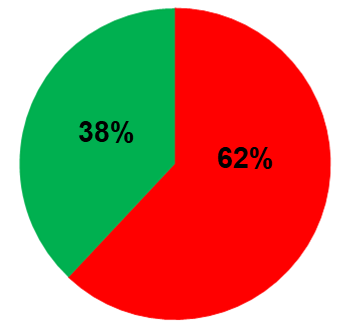 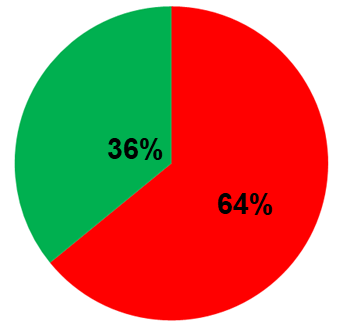 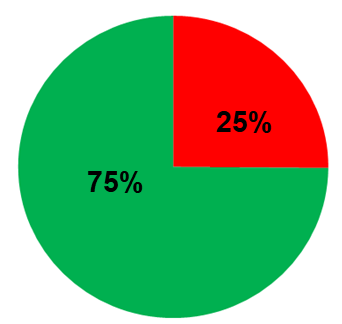 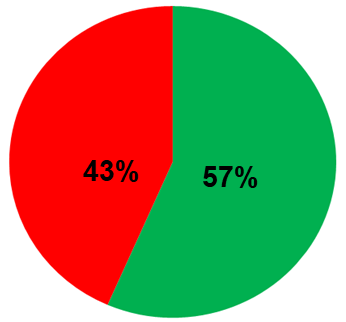 Supplementary Figure 1: Transcriptome Profile of each sample: Total % of DE genes upregulated and downreglated in each tumor sample (A) P1: EPH_1, (B)P2: EPH_2, (C) P3:TNBC, (D) P4: EP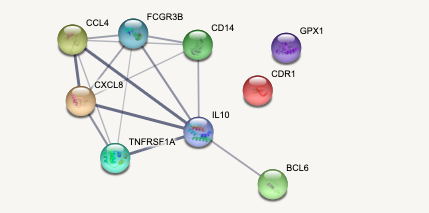 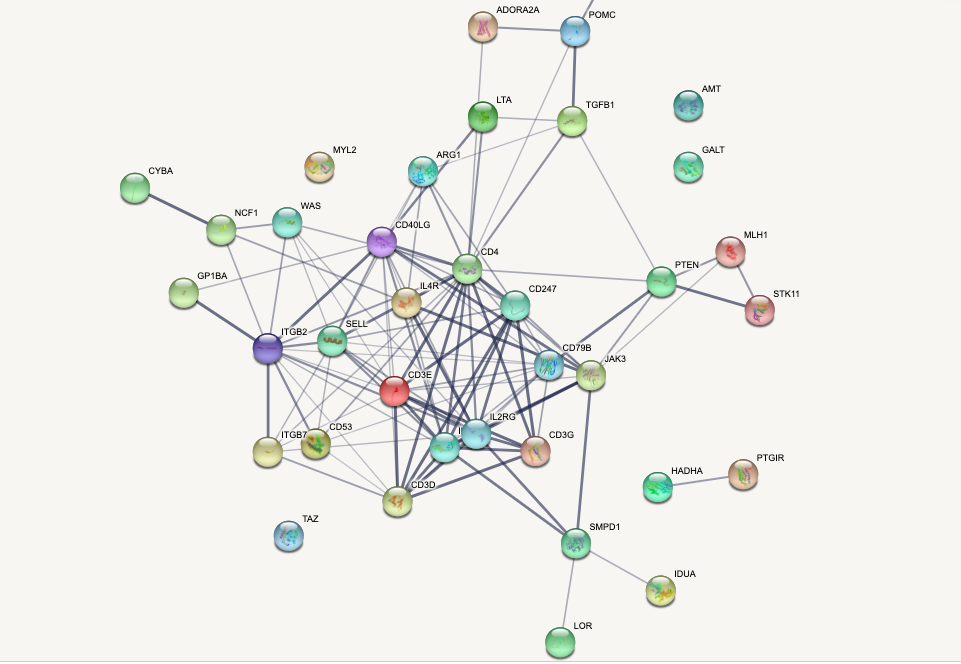 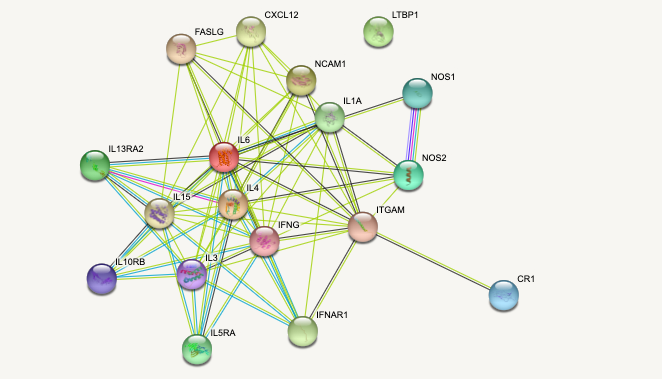 Supplementary Figure 2: STRING networks generated from gene lists from the WGCNA modules. a) EPH subtype, b) Estrogen positive subtype, c) Hmod subtype, d) TNBC subtypeSupplementary Table 1a: List of genes and mutational burden in Immune system pathway and cytokine signaling pathway enriched in EPH subtypeSupplementary Table 1b: List of genes and mutational burden in T cell mediated immunity enriched inEstrogen positive subtypeSupplementary Table 1c: List of genes and mutational burden in Type II Immune response enriched inHmod subtypeSupplementary Table 1d: List of genes and mutational burden in Interleukin and Interferon pathwayenriched in TNBC subtypeGeneMutation TypeAmino acid changeNumber of PatientsTLR10missensep.Asn241His2C7missensep.Ser389Thr2BTKmissensep.Glu24Gly1CARD8missensep.Phe102Ile2GeneMutation TypeAmino acid changeNumber of PatientsIL4Rmissensep.Ile75Val2GeneMutation TypeAmino acid changeNumber of PatientsCCL4misensep.Ser80Thr1FCGR3Bmisensep.Asn101Ser3GPX1misensep.Pro200Leu1IFNAR1misensep.Val168Leu2GeneMutation TypeAmino acid changeNumber of PatientsC8Amisensep.Ala36Glu1C8Amisensep.Arg59Gln1C8Amisensep.Gln93Lys2CR1misensep.Asn1990Ser1CR1misensep.His1658Arg1CR1misensep.Ile1813Thr1CR1misensep.Ile2065Val1CR1misensep.Pro2277Arg1CR1misensep.Thr1858Ala1CR1misensep.Thr1858Met2CR1misensep.Thr2060Ser3NCAM1misensep.Phe7Leu3NOS1misensep.Pro853Ser2NOS2misensep.Arg1018Ser1NOS2misensep.Ser608Leu1CR1misensep.His1768Tyr1CR1misensep.Thr2419Ala3IL5RAmisensep.Ile129Val3ITGAMmisensep.Ala859Val1ITGAMmisensep.Pro1147Ser1LTBP1misensep.Val1378Ala3